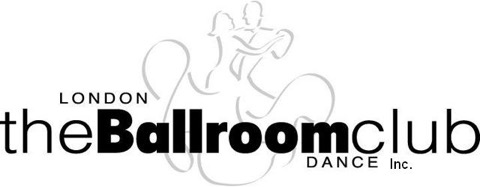 Level 1 (Beginner’s) – Taught by Cathie Penalagan and Paul BrownThis level is for people who have never taken dance lessons or, have very little dance   experience.  Waltz and Swing Level 2 – Taught by Cathie Penalagan and Paul Brown  This level is for people who are advancing from Level 1 (Beginner’s) or who do not fall into Level 1 but are not ready for Level 3.         Waltz and Swing        Samba and Tango Level 3 – Taught by Paul Brown and Cathie Penalagan   This level is for people who are advancing from Level 2 or are ready for more than Level 2. Samba and TangoNote  Levels 1 and 2 include 2 private half-hour lessons per person. Lesson fee is $125.00 per person Level 3 has private lessons by request. Lesson fee is $100.00All classes are for 7 weeks starting on Wednesday February 28th and runs from 7 pm to 8 pm at Woodland Heights Public School at 474 Springbank Drive.  All fees are non-refundable and payable in advance via e-transfer to Treasurer@lbdc.caIf you have any questions or wish to pay by cheque please contact us.All forms must be signed and returned to londonballroomdanceclub@gmail.comPrint Name---------------------------------------------- Print Name---------------------------------------------  Sign--------------------------------------------------------Sign-------------------------------------------------------Phone #   ------------------------------------------------Phone #--------------------------------------------------